一、選擇題：(      )1. 「羅馬人非常喜愛來自遠東的絲綢，羅馬元老院曾多次禁止穿戴綢衣，但仍無法遏止。中國絲綢             的進口導致了大量黃金流出了羅馬，以致後來絲綢衣服被認為是一種頹廢和不道德的象徵。」           絲綢透過絲路西傳，最遠抵達羅馬帝國。請問：當時羅馬帝國被漢朝稱為何者？              (A)大食   (B)大宛   (C)大月氏  (D)大秦。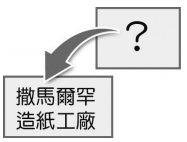 (      )2. 歷史老師在課堂上畫了一個造紙術西傳示意圖，如右圖所示。             接下來，老師最可能在文字框「？」內寫上哪一個名詞？              (A)黃巾之亂   (B)赤壁之戰   (C)楚漢相爭   (D)怛羅斯之役。(      )3. 這個時期世族擁有免除賦稅、勞役的特權，凡事講求門當戶對，力求維持           尊貴的社會地位。請問：上文所描述的現象應是下列哪個時期的特徵？　　　　　   (A)春秋戰國時期     (B)秦漢時期                (C)魏晉南北朝時期   (D)隋唐時期。(      )4. 這條大河文明又被稱為是「早慧的文明」，因為文明發展與同時期世界上別的區域文明相比較下           ，顯得更為發達進步：例如商朝，製造出代表國家權力、高度複雜精美的青銅器，以上無一不           標誌著這一時期生產力的發展、技術的進步，也體現了文化上的高度繁榮，特別是禮制、等級           的成熟。請問：上述指的是哪條大河？ 　　　　　　 (A)黃河   (B)淮河   (C)長江   (D)珠江。(      )5. 唐初以來，西北各族紛紛遣使入貢，並擁戴唐朝君主為天可汗，唐朝的聲威遠播，成為東亞地           區的盟主。請問：致使各族君主納貢歸降的主因為何？　　　　　　 (A)皇帝三次親征新羅成功   (B)打敗大食，並將印刷術西傳              (C)統一北方紛亂的局面     (D)擊滅東突厥，使唐朝聲威大振。(      )6. 「他在位時，國力強盛，在國家規制上有許多建樹，如推崇儒家思想，設太學培育官員等。然而，           由於長期與北方游牧民族對抗，國力消耗甚鉅，因此推行相關措施來擴充財源。」           請問：上述這段話應是下列哪位君王的作為？ 　　　　　　 (A)商紂王   (B)秦始皇   (C)漢武帝   (D)唐太宗。(      )7. 元朝末年的時候，已有倭寇的出現，朱元璋於西元 1368 年建立明朝，此時正值日本的南北朝           內戰，流離失所的日本平民為逃避戰亂，紛紛流亡海上。西元1392 年，日本北朝的足利氏吞併           南朝，不少南朝遺臣相繼逃亡出海，與日本浪人組成武裝集團，形成倭寇，侵擾中國沿岸地區。           請問：明朝初期採取了什麼政策以防備倭寇？ (A)興建海上長城                   (B)實施海禁政策 (C)派遣鄭和至東南亞尋找軍事協助   (D)遷都北京。(      )8.〈聲聲慢〉：「尋尋覓覓，冷冷清清，悽悽慘慘戚戚。乍暖還寒時候，最難將息。」李清照在           北宋末年遭遇戰禍，江山殘破、丈夫病逝，她獨自一人南逃避難。此詞道盡國破家亡的悲憤、           流離失所的淒楚。請問：李清照南渡和哪一事件有關？背面尚有試題，請翻頁繼續作答　　　　　　 (A)安史之亂   (B)三藩之亂   (C)靖康之禍   (D)永嘉之禍。(      )9. 清帝國以少數民族入主中原，卻能夠在清初締造長達一百多年的「康雍乾盛世」，盛世長達國           祚的二分之一，文治武功都可媲美漢唐。請問：清帝國盛世的開創，主要與下列何者有關？             (A)實施高壓與懷柔並進的統治策略   (B)大力提倡儒家文化背面尚有試題，請翻頁繼續作答             (C)依靠明朝降將的輔佐             (D)採取種族歧視的隔離政策。(      )10. 某書記述一位外國人的中國經歷，書中提到該地使用紙幣、繁忙的運河以及泉州港；提到當時背面尚有試題，請翻頁繼續作答            北方人稱南方人為「蠻子」；也發現該地的主要道路一邊鋪有石頭，一邊不鋪石頭，因為「大            汗的驛卒要騎在馬上跑得迅速，不能走石頭路，同時社會上種族歧視現象嚴重，階級較低的漢            人與南人飽受欺負……」。請問：這本書記述的最可能是下列哪一個時代？ 　　　　　　 (A)宋代   (B)元代   (C)明代   (D)清代。(      )11. 西元1644年明朝滅亡，【中國歷史圖說】漫畫中出現了右圖的插畫。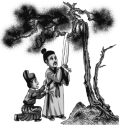 　　　　　  請問：明思宗崇禎皇帝自縊殉國是因下列何事？　　　　　　  (A)流寇李自成攻陷北京   (B)北方蒙古南下侵擾              (C)倭寇擾亂東南邊境     (D)吳三桂引滿清入關。(      )12. 利瑪竇是義大利籍的傳教士。西元 1583 年來到中國居住，頗受士            大夫的敬重，被尊稱為「泰西儒士」。他是□□教在華傳教的開拓            者之一，也是第一位閱讀中國文學並對中國典籍進行鑽研的西方學            者。請問，有關利瑪竇在中國傳教活動的進行，下列敘述何者正確？              (A)他是基督教長老教會的傳教士   (B)為使傳教活動順利進行，容許中國教徒可祭祖、祭孔              (C)與湯若望合作翻譯《幾何原本》 (D)與徐光啟共同翻譯《坤輿萬國全圖》。(      )13. 中國有一句俗諺：「好男不當兵，好鐵不打釘。」從歷史發展而言，這句話可能源自於哪一個            朝代的政策所使然？              (A)元朝：漢人民族意識強烈，不願與異族政權合作。              (B)宋朝：偏重文人政治、優禮士大夫，一般家庭多不願子弟從軍。              (C)唐朝：社會經濟繁榮，一般寧可棄文武而從商賈。              (D)清朝：世家大族子弟皆養尊處優，軍士多由戰爭俘虜發派充任。(      )14. 西元 2019 年 6 月香港發起「反送中大遊行」，主要是因香港政府修改《逃犯條例》（又稱《送            中條例》）草案，大幅放寬引渡罪犯至中國的條件，引發各界及國際反彈，香港民眾認為此條例            將使香港失去法治獨立，因此爆發反送中運動，是 1997 年香港主權移交後，最大規模的抗議            活動。請問：西元 1997 年將主權移交給中華人民共和國的是何國？ 背面尚有試題，請翻頁繼續作答　　　　　　  (A)英國   (B)法國   (C)美國   (D)日本。(      )15. 「他是傑出的政治思想家、文史教育家，青年時期曾在皇帝支持下進行改革，民國成立後又活              躍於政壇，他接受西方新思潮，著作中多提倡男女平等、興女學等觀念，是清末民初文化風              氣改變的推手之一。」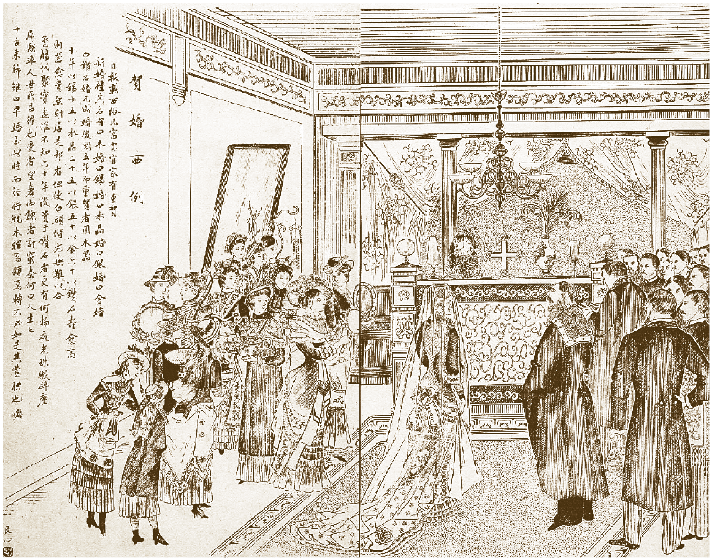             請問：上文中的「他」最有可能是指何人？               (A)馬雅各   (B)梁啟超   (C)孫中山   (D)張之洞。(      )16. 右圖為＜賀婚西例＞，其向國人介紹了西式婚禮進行　　　　　　的概況。其內容除了文字呈現外，還增加了圖示，生　　　　　　動紀錄了晚清社會和西方接觸後的生活文化樣態。　　　　　　請問：這份文獻最可能出自哪一份刊物? 　　　　　　  (A)《點石齋畫報》   (B)《申報》               (C)《萬國公報》     (D)《中國女報》。(      )17. 清末不平等條約的簽訂，讓民生經濟陷入困境，其中某            條約的賠款金額更是以全中國的人口數為賠款數，這不            僅是財政的嚴峻負擔，也是沉痛的羞辱。請問：上述所指的是哪個條約？              (A)《北京條約》  (B)《天津條約》  (C)《辛丑和約》  (D)《二十一條要求》。(      )18. 清末地方督撫之一的張之洞曾言：                「科舉一日不廢，即學校一日不能大興，士子永遠無實誰之學問，國家永遠無舊時之人才，                 中國永遠不能進于富強，及永遠不能爭橫各國。」             請問：有關他的願望“科舉廢除”，要等到何時才真正實現？               (A)戊戌變法   (B)中華民國建立   (C)立憲運動   (D)庚子後新政。(      )19. 19 世紀中葉，日本民間出現歌謠，歌詞內容如下：「泰平の眠りを覺ます上喜撰、たつた四杯            で夜も眠れず。」上句的意思是說：「上喜撰（蒸汽船）喚醒太平夢，喝上四杯便再眠。」影射            政府以為的太平盛世被蒸汽船的來訪打破了。請問：下列敘述何者與此事件有關？　　　　　　 (A)日本最後僅允許長崎一口通商   (B)此蒸汽船隸屬英國              (C)日本被迫實施海禁鎖國         (D)之後日本實施明治維新。(      )20. 清末湖南村民任祿聽朋友說，外地有些大城市建設非常洋派，電燈、鐵路鋪設整齊便利，路上            常見自行車及汽車行駛而過，甚至還有西餐廳等新飲食選擇。這對久居鄉間的任祿來說簡直像            天方夜譚。請問：任祿如果想見識這些新風貌，應該前往什麼類型的城市？             (A)經濟特區   (B)通商口岸   (C)長城邊關   (D)內陸古都。【試題結束】